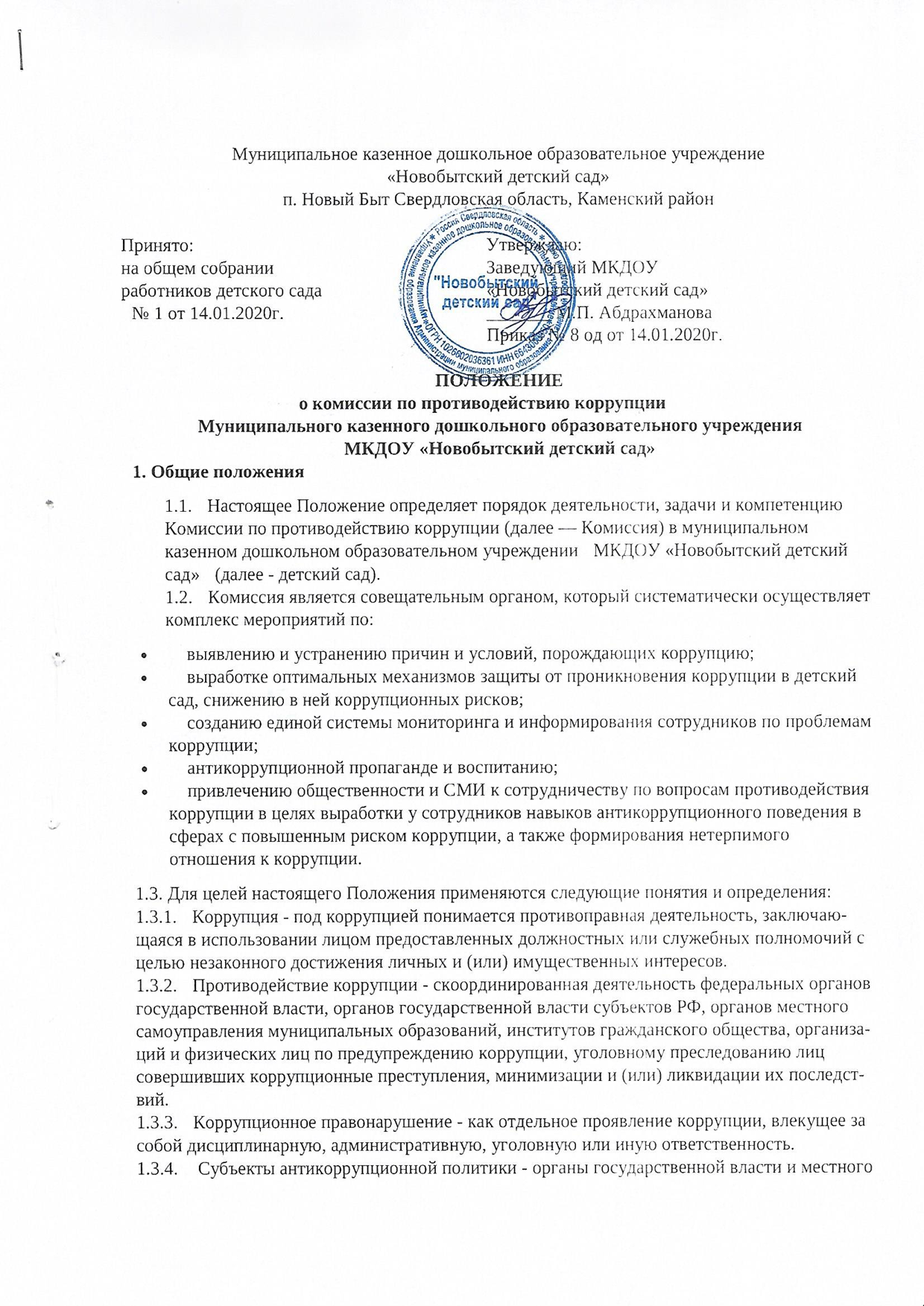 самоуправления, учреждения, организации и лица, уполномоченные на формирование и реализацию мер антикоррупционной политики, граждане. В детском саду субъектами антикоррупционной политики являются:педагогический коллектив, учебно-вспомогательный персонал и обслуживающий персонал;родители (законные представители);физические и юридические лица, заинтересованные в качественном оказании образовательных услуг.1.3.5.  Субъекты коррупционных правонарушений - физические лица, использующие свой статус вопреки законным интересам общества и государства для незаконного получения выгод, а также лица, незаконно предоставляющие такие выгоды.
1.3.6. Предупреждение коррупции - деятельность субъектов антикоррупционной политики, направленная на изучение, выявление, ограничение либо устранение явлений условий, порождающих коррупционные правонарушения, или способствующих их распространению.
1.4.  Комиссия в своей деятельности руководствуется Конституцией Российской Федерации, действующим законодательством РФ и Калужской области, в том числе Законом РФ от 25.12.2008 № 273-ФЗ «О противодействии коррупции», нормативными актами Министерства образования и науки Российской Федерации, Федерального агентства по образованию, Уставом детского сада, решениями педагогического совета детского сада, другими нормативными правовыми актами детского сада, а также настоящим Положением.
1.5.  Настоящее положение вступает в силу с момента его утверждения заведующим детским садом - председателем Комиссии по противодействию коррупции.2. Задачи КомиссииКомиссия для решения стоящих перед ней задач: 2.1.  Участвует в разработке и реализации приоритетных направлений   антикоррупционной политики.
2.2.  Координирует деятельность детского сада по устранению причин коррупции и условий им способствующих, выявлению и пресечению фактов коррупции и её проявлений.
2.3. Вносит предложения, направленные на реализацию мероприятий по устранению причин и условий, способствующих коррупции в детском саду.
2.4. Вырабатывает рекомендации для практического использования по предотвращению и профилактике коррупционных правонарушений в деятельности детского сада.
2.5. Оказывает консультативную помощь субъектам антикоррупционной политики детского сада по вопросам, связанным с применением на практике общих принципов служебного поведения сотрудников,  и других участников учебно-воспитательного процесса.
2.6. Взаимодействует с правоохранительными органами по реализации мер, направленных на предупреждение (профилактику) коррупции и на выявление субъектов коррупционных правонарушений.3. Порядок формирования и деятельность Комиссии3.1.  Состав членов Комиссии (который представляет заведующая детским садом) рассматривается и утверждается на общем собрании работников детского сада. Ход рассмотрения и принятое решение фиксируется в протоколе общего собрания, а состав Комиссии утверждается приказом заведующей.
3.2.  В состав Комиссии входят:представители педагогического совета;представители учебно-вспомогательного персонала;представители от родительского комитета;представитель профсоюзного комитета работников детского сада.3.3.Присутствие на заседаниях Комиссии ее членов обязательно. Они не вправе делегировать свои полномочия другим лицам. В случае отсутствия возможности членов Комиссии присутствовать на заседании, они вправе изложить свое мнение по рассматриваемым вопросам в письменном виде.
3.4.Заседание Комиссии правомочно, если на нем присутствует не менее двух третей общего числа его членов. В случае несогласия с принятым решением, член Комиссии вправе в письменном виде изложить особое мнение, которое подлежит приобщению к протоколу.
3.5.  Член Комиссии добровольно принимает на себя обязательства о неразглашении сведений затрагивающих честь и достоинство граждан и другой конфиденциальной информации, которая рассматривается (рассматривалась) Комиссией. Информация, полученная Комиссией, может быть использована только в порядке, предусмотренном федеральным законодательством об информации, информатизации и защите информации.
3.6. Из состава Комиссии председателем назначаются заместитель председателя и секретарь.
3.7.Заместитель председателя Комиссии, в случаях отсутствия председателя Комиссии, по его поручению, проводит заседания Комиссии. Заместитель председателя Комиссии осуществляют свою деятельность на общественных началах.
3.8.Секретарь Комиссии:организует подготовку материалов к заседанию Комиссии, а также проектов его решений;информирует членов Комиссии о месте, времени проведения и повестке дня очередногозаседания Комиссии, обеспечивает необходимыми справочно-информационными материалами.Секретарь Комиссии свою деятельность осуществляет на общественных началах.4. Полномочия Комиссии4.1. Комиссия координирует деятельность подразделений детского сада по реализации мер противодействия коррупции.
4.2.  Комиссия вносит предложения на рассмотрение педагогического совета детского сада по совершенствованию деятельности в сфере противодействия коррупции, а также участвует в подготовке проектов локальных нормативных актов по вопросам, относящимся к ее компетенции.
4.3. Участвует в разработке форм и методов осуществления антикоррупционной деятельности и контролирует их реализацию.
4.4. Содействует работе по проведению анализа и экспертизы издаваемых   администрацией детского сада документов нормативного характера по вопросам противодействия коррупции.
4.5.  Рассматривает предложения о совершенствовании методической и организационной работы по противодействию коррупции в детском саду.
4.6. Содействует внесению дополнений в нормативные правовые акты с учетом изменений действующего законодательства.
4.7.  Создает рабочие группы для изучения вопросов, касающихся деятельности Комиссии, а также для подготовки проектов соответствующих решений Комиссии.
4.8.  Полномочия Комиссии, порядок её формирования и деятельности определяются настоящим Положением в соответствии с Конституцией и законами Российской Федерации и Ростовской области, указами Президента Российской Федерации, постановлениями Правительства Российской Федерации и Ростовской  области, органов муниципального управления, приказами Министерства образования и науки РФ и Ростовской области, Уставом и другими локальными нормативными актами детского сада.
4.9.В зависимости от рассматриваемых вопросов, к участию в заседаниях Комиссии могут привлекаться иные лица, по согласованию с председателем Комиссии.
4.10.Решения Комиссии принимаются на заседании открытым голосованием простым большинством голосов присутствующих членов Комиссии и носят рекомендательный характер, оформляется протоколом, который подписывает председатель Комиссии, а при необходимости, реализуются путем принятия соответствующих приказов и распоряжений заведующей, если иное не предусмотрено действующим законодательством. Члены Комиссии обладают равными правами при принятии решений.5. Председатель Комиссии5.1.  Определяет место, время проведения и повестку дня заседания Комиссии, в том числе с участием представителей структурных подразделений детского сада, не являющихся ее членами, в случае необходимости привлекает к работе специалистов.
5.2.На основе предложений членов Комиссии и руководителей структурных подразделений формирует план работы Комиссии на текущий год и повестку дня его очередного заседания
5.3.Информирует педагогический совет и Управляющий совет детского сада о результатах реализации мер противодействия коррупции в детском саду.
5.4.Дает соответствующие поручения своему заместителю, секретарю и членам Комиссии, осуществляет контроль за их выполнением.
5.5.Подписывает протокол заседания Комиссии.
5.6. Председатель Комиссии и члены Комиссии осуществляют свою деятельность на общественных началах.6. Обеспечение участия общественности и СМИ в деятельности Комиссии
6.1.   Все участники учебно-воспитательного процесса, представители общественности вправе направлять, в Комиссию обращения по вопросам противодействия коррупции, которые рассматриваются на заседании Комиссии.
6.2.   На заседание Комиссии могут быть приглашены представители общественности и СМИ. По решению председателя Комиссии, информация не конфиденциального характера о рассмотренных Комиссией проблемных вопросах, может передаваться в СМИ для опубликования.7.  Взаимодействие7.1.  Председатель комиссии, заместитель председателя комиссии, секретарь комиссии и члены комиссии непосредственно взаимодействуют:с педагогическим коллективом по вопросам реализации мер противодействия коррупции, совершенствования методической и организационной работы по противодействию коррупции в детском саду;с родительским комитетом детского сада  по вопросам совершенствования деятельности в сфере противодействия коррупции, участия в подготовке проектов локальных нормативных актов по вопросам, относящимся к компетенции Комиссии, информирования о результатах реализации мер противодействия коррупции в исполнительных органах государственной власти Ростовской области;с администрацией детского сада по вопросам содействия в работе по проведению анализа и экспертизы издаваемых документов нормативного характера в сфере противодействия коррупции;с работниками (сотрудниками) детского сада и гражданами по рассмотрению их письменных обращений, связанных с вопросами противодействия коррупции в детском саду;с правоохранительными органами по реализации мер, направленных напредупреждение (профилактику) коррупции и на выявление субъектов коррупционныхправонарушений.7.2.  Комиссия работает в тесном контакте:
с исполнительными органами государственной власти, правоохранительными, контролирующими, налоговыми и другими органами по вопросам, относящимся к компетенции Комиссии, а также по вопросам получения в установленном порядке необходимой информации от них, внесения дополнений в нормативные правовые акты с учетом изменений действующего законодательства.8.  Внесение изменений8.1. Внесение изменений и дополнений в настоящее Положение осуществляется путем подготовки проекта Положения в новой редакции заместителем председателя Комиссии.
8.2. Утверждение Положения с изменениями и дополнениями заведующей детским садом осуществляется после принятия Положения решением общего собрания работников детского сада.9. Рассылка9.1.  Настоящее положение размещается на сайте детского сада.10.  Порядок создания, ликвидации, реорганизации и переименования10.1. Комиссия создается, ликвидируется, реорганизуется и переименовывается приказом заведующего по решению педагогического совета детского сада.